Sizden GelenlerKardeşlik HatıralarıFurkan Nesli Dergisi olarak takipçilerimize: “Bazı insanlar vardır bir hareketiyle kalbimizi kazanır. Bize kardeşimiz olduğunu hissettirir. Var mı bu şekilde örnek verebileceğiniz hareketler?” diye sorduk. Sorumuz üzerine takipçilerimizden aldığımız yanıtlar bir kez daha İslam’ın insana kazandırdığı kardeşlik şuurunun ne derece kuvvetli olduğunu hatırlattı. İşte o hatıralardan bazıları…	Rahatsızlandığımda bazı kardeşlerim günlerce evimde kaldı. Gece ben uyumadan uyumadılar, sabah kahvaltımı hazırladılar. Bazıları moral vermek için yürüyüşe çıkardı, kahve içmeye götürdü. Onlardan bazıları kardeşim, bazıları kızım. Hepsini çok seviyorum Rabbim muhabbetimizi daim etsin.Rumeysa SARISAÇLI @Rmysa_Sari	Cemaatle ilk tanıştığım zamanlar ders çıkışı hocamın “Bakar mısın?” diye seslenip kitap hediye etmesi ve ardından elindeki bir demet mor yelkovan çiçeği ile birlikte uzatması…Fatmagül @fatmagulbl42	Geçen yıllarda ayağım kırılmıştı. Hiç kalkamıyordum. Rabbim bana ne kadar büyük bir ailemin olduğunu öğretti çok şükür. Bir ay boyunca kardeşlerimin evime gelip hem yemeğimi hem temizliğimi yapmaları bana öyle güzel duygular yaşattı ki anlatmak mümkün değil. Tekrar Rabbim tüm kardeşlerimden razı olsun.Sevgi Ekici @SevgiEkici9	Almanya’da soğuk bir kış gününde çok sevdiğim bir hocamla trene bindik. Bayağı geç olmuştu- gecenin yarısı olabilir- ve keskin soğuk rüzgârlar esiyordu. Bir durakta yollarımız ayrılacaktı ve o benim trenim gelene kadar bekledi. Trenim geldi ve bana eldivenlerini verdi. Yalçın A. Hafsa @YAkar3232	Üniversiteyi kazandığım ilk yıl… Cemaatimizi hiç bilmiyorum. Sınıf arkadaşımın beni pes etmeden davet etmesi ve en sonunda Hocamızın çok güzel bir yazısıyla ikna etmesi… Bazen kardeşlik hayatının dönüm noktası hatta ahiretinin bile… Allah için sevmenin hayat bulduğu bir cemaatiz hamd olsun.Havva Yılmaz @suffa_sefa	Evlilik öncesinde Alparslan Hocamın bana: “Evinin eksikleri var mı, bir ihtiyacın bir isteğin var mı?” diye sorup düğün günümde Adana’dan, Adıyaman'a düğünüme gelen kardeşlerimden biriyle düğün hediyesi göndermesi...Mehmet İmran Çoban @Mehmetmranoban 	Adana’da yaşanan 22 Nisan olayında biber gazına karşı kendini bana siper eden hocamı hiç unutmuyorum. Bir baba gibi beni koruyup, kolladı.Hüseyin Şahin @Huseyin_Sah27	Annem vefat etmişti. Beni teselli etmek ve baş sağlığı dilemek için kardeşlerimin ta Ankara’dan Karaman’a gelmeleri beni çok etkilemişti. Aileme karşı cemaat kardeşlerimle gurur duydum. Hatice ÖZTÜRK @HaticeKayaOztrk 	Bir gün beni bir arkadaşım davet etmişti. “Gel, kahve içelim” dedi. (Almanya’da çaya değil kahveye davet edilir.) Neyse gittim. Ama aslında bir sürpriz hazırlamış. Kahve biraz bahane… Beni etkileyen hediyesi değildi, sürprizin ortaya çıkmaması için sarf ettiği gayret, panik, sevinç…Sencer ÇETİN @SencerCetin_	Lise 1’de yurtta kalıyordum. Çok cılız, çekimser, sessiz bir yapım vardı. Kimseye güvenmezdim. Okula bisikletle gider gelirdim. Bir gün bisikletimi çaldılar. Bu durum beni çok üzmüştü. Yurtta benden yaşça büyük bir abi bu durumu öğrenince hiçbir sebep olmaksızın kendi bisikletini bana verdi. Bu olay beni çok şaşırttı ve etkiledi. Öyle ki aradan geçen zamanda yaşadığım onca şeye rağmen bu durum hâlâ aklımda taze bir şekilde durur.F. İpek @_mukarrebun_	Yaklaşık 10 yıldır birçok hareketiyle defalarca kalbimi kazanan değerli bir hocamın apayrı bir yeri var bende. Belki bu not sıradan bir not olabilir fakat ben hâlâ saklıyorum... (6 yıl önceki Cuma klasiğinden bir not…)Ömer HAKSEVEN @omerhakseven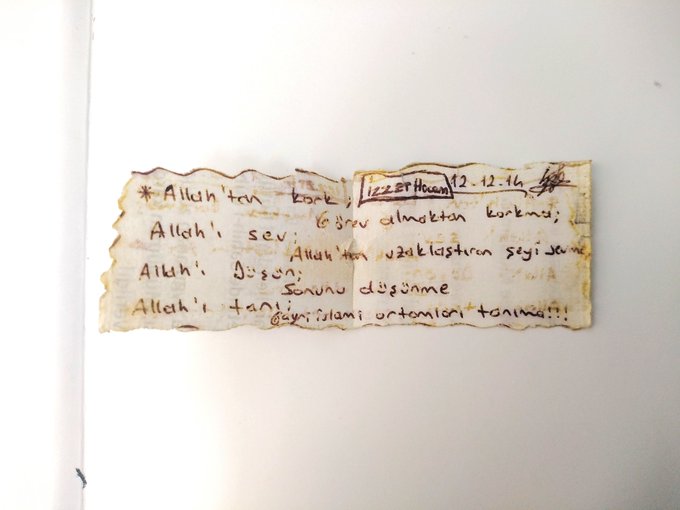 